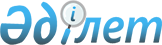 Об установлении ставок платежей в городе Уральске
					
			Утративший силу
			
			
		
					Решение Уральского городского маслихата Западно-Казахстанской области от 27 февраля 2007 года N 40-9. Зарегистрировано Управлением юстиции города Уральска Западно-Казахстанской области 12 марта 2007 года N 7-1-62. Утратило силу - решением Уральского городского маслихата Западно-Казахстанской области от 23 декабря 2008 года N 13-15      Cноска. Утратило силу - Решением Уральского городского маслихата Западно-Казахстанской области от 23.12.2008 N 13-15.      В соответствии со статьями 258, 330, 332, 338, 373, 394, 491 Кодекса "О налогах и других обязательных платежах в бюджет" (Налоговый кодекс) и руководствуясь подпунктом 15 пункта 1 статьи 6 Закона Республики Казахстан "О местном государственном управлении в Республике Казахстан", Уральский городской маслихат РЕШИЛ:



      1. Установить ставки стоимости разовых талонов для физических и юридических лиц, осуществляющих реализацию товаров на рынках согласно приложению N 1.



      2. Установить ставки стоимости разовых талонов согласно перечня видов предпринимательской деятельности, осуществляемых в соответствии со статьей 373 Налогового кодекса Республики Казахстан согласно приложению N 2.



      3. Установить ставки платы за размещение наружной (визуальной) рекламы, размещаемой в полосе отвода автомобильных дорог общего пользования местного значения согласно приложению N 3.



      4. Установить ставки фиксированного суммарного налога для налогоплательщиков, осуществляющих деятельность в сфере игорного бизнеса за единицу объекта налогообложения согласно приложению N 4.



      5. Установить ставки акциза на объекты игорного бизнеса согласно приложению N 5.



      6. Установить ставки земельного налога согласно приложению N 6.



      7. Решение Уральского городского маслихата от 21 декабря 2006 года N 39-14 "Об установлении ставок платежей в городе Уральске" отменить.



      8. Данное решение вступает в силу со дня официального опубликования.



      9. Контроль за исполнением настоящего решения возложить на постоянную комиссию по экономике, бюджету и финансам (Капанов К. Х.).      Председатель 40-ой очередной сессии 

      Уральского городского маслихата       Секретарь Уральского городского маслихата 

Приложение N 1

к решению Уральского

городского маслихата

от 27 февраля 2007 года N 40-9 Ставки

стоимости разовых талонов для

физических и юридических лиц,

осуществляющих реализацию товаров на рынках      Примечание: Для вновь открываемых рынков (мини-рынков) ставки разовых талонов определяются в зависимости от месторасположения близлежащих рынков и их специализации. 

      Разовый талон взимается с физического и юридического лица за каждое занимаемое торговое место. При реконструкции (изменении) площади торгового места администрации рынков должны согласовывать с государственным учреждением "Жинак". 

Приложение N 2

к решению Уральского

городского маслихата

от 27 февраля 2007 года N 40-9      Сноска. Приложение 2 с изменениями, внесенными Решением Уральского городского маслихата Западно-Казахстанской области от 25.12.2007 N 4-9. Перечень

видов предпринимательской деятельности,

осуществляемых в соответствии со статьей 373

Налогового Кодекса Республики Казахстан

Приложение N 3

к решению Уральского

городского маслихата

от 27 февраля 2007 года N 40-9 Ставки платы

за размещение наружной (визуальной) рекламы,

размещаемой в полосе отвода автомобильных дорог

общего пользования местного значения      1. Ставка платы за размещение рекламных объектов на центральных улицах (проспект "Достык-Дружба", проспект "Евразия", улицы "Курмангазы", "Абулхаир хана", "Гагарина", "С. Датова", "Дины Нурпеисовой", "Жубана Молдагалиева" и "Жукова" (привокзальная площадь), а также в их пересечениях с другими улицами в пределах кварталов, прилегающих к ним: 

      1) до 3 кв. м. включительно - 0,4 месячного расчетного показателя за один квадратный метр в месяц; 

      2) от 3 до 30 квадратных метров включительно - 0,5 месячного расчетного показателя за один кв.м. в месяц; 

      3) свыше 30 кв.м. - 0,3 месячного расчетного показателя за один квадратный метр в месяц. 

      2. Ставка платы за размещение рекламных объектов на других улицах города в пределах кварталов, прилегающих к ним: 

      1) до 3 кв.м. включительно - 0,3 месячного расчетного показателя за один квадратный метр в месяц; 

      2) от 3 до 30 кв.м. включительно - 0,4 месячного расчетного показателя за один квадратный метр  в месяц; 

      3) свыше 30 кв.м. - 0,15 месячного расчетного показателя за один квадратный метр  в месяц. 

      3. При размещении рекламы банковской деятельности вводится поправочный коэффициент - 1,3. При размещении рекламы местных товаропроизводителей вводится поправочный коэффициент - 0,8 к ставкам, установленным пунктами 1 и 2.  

      Размер взимаемой платы определяется исходя из фактического срока размещения объекта рекламы. Расчет платы за рекламный объект рассматривается в суммарном выражении за каждую сторону рекламного объекта. 

Приложение N 4

к решению Уральского

городского маслихата

от 27 февраля 2007 года N 40-9      Cноска. Приложение 4 с изменениями, внесенными Решениями Уральского городского маслихата Западно-Казахстанской области от 30.10.2007 N 3-9, от 25.12.2007 N 4-9. Ставки

фиксированного суммарного налога

для налогоплательщиков, осуществляющих

деятельность в сфере игорного бизнеса

за единицу объекта обложения

Приложение N 5

к решению Уральского

городского маслихата

от 27 февраля 2007 года N 40-9      Cноска. Приложение 5 с изменениями, внесенными Решением Уральского городского маслихата Западно-Казахстанской области от 30.10.2007 N 3-9. Ставки

акциза на объекты игорного бизнеса

Приложение N 6

к решению Уральского

городского маслихата

от 27 февраля 2007 года N 40-9 Ставки земельного налога      1. Понизить ставки земельного налога на пятьдесят процентов от базовых ставок на земли сельскохозяйственного назначения, предоставленные физическим лицам для личного домашнего (подсобного) хозяйства, садоводства и дачного строительства включая земли, занятые под постройки, и установить в следующих размерах:

      при площади до 0,50 га включительно - 10 тенге за 0,01 га;

      на площадь, превышающую 0,50 га - 50 тенге за 0,01 га.

      2. Повысить ставки земельного налога на двадцать пять процентов от базовых ставок земельного налога на земли населенных пунктов, за исключением земель, занятых жилищным фондом, в том числе строениями и сооружениями при нем, расположенных в центре города, и установить в расчете на один квадратный метр площади в следующих размерах:

      в центре - 7,24  тенге;

      для остальной территории - 5,79 тенге.
					© 2012. РГП на ПХВ «Институт законодательства и правовой информации Республики Казахстан» Министерства юстиции Республики Казахстан
				N Наименование рынка Специализация рынка Стоимость разового талона на один день торговли  

(% от месячного расчетного показателя) 1. Центральный продовольственный рынок "Мирлан» 1. Торговля с прилавков одного торгового места: 1. Центральный продовольственный рынок "Мирлан» 1) продовольственными товарами11,51. Центральный продовольственный рынок "Мирлан» 2) торговля мясом211. Центральный продовольственный рынок "Мирлан» 3) мясопродуктами, колбасными изделиями, копченостями и рыбопродуктами171. Центральный продовольственный рынок "Мирлан» 4) промышленными, хозяйственными, строительными товарами и товарами бытовой химии, канцтоварами101. Центральный продовольственный рынок "Мирлан» 2. Торговля с  палаток:1. Центральный продовольственный рынок "Мирлан» 1) продовольственными товарами221. Центральный продовольственный рынок "Мирлан» 2) промышленными, хозяйственными, строительными товарами и товарами бытовой химии18,51. Центральный продовольственный рынок "Мирлан» 3) торговля оптом221. Центральный продовольственный рынок "Мирлан» 3. Торговля с переносных столиков:1. Центральный продовольственный рынок "Мирлан» 1) продовольственными товарами101. Центральный продовольственный рынок "Мирлан» 2) прочее5,51. Центральный продовольственный рынок "Мирлан» 4. Торговля с необорудованных мест101. Центральный продовольственный рынок "Мирлан» 5. Коврами и ковровыми изделиями, мебелью26,51. Центральный продовольственный рынок "Мирлан» 6. Тканью, постельными принадлежностями, канцтоварами141. Центральный продовольственный рынок "Мирлан» 7. Меховыми, кожаными изделиями, ювелирными изделиями из драгоценных металлов, бытовыми машинами и приборами20,41. Центральный продовольственный рынок "Мирлан» 8. Видеокассетами, игрушками, посудой, парфюмерией, шторами, тюлями20,41. Центральный продовольственный рынок "Мирлан» 9. Прочее, площадь торгового места составляет:1. Центральный продовольственный рынок "Мирлан» 1х3 кв.м.10,51. Центральный продовольственный рынок "Мирлан» 1,5х3 кв.м.141. Центральный продовольственный рынок "Мирлан» 2х3 кв.м.20,21. Центральный продовольственный рынок "Мирлан» 3х3 кв.м.281. Центральный продовольственный рынок "Мирлан» свыше 3х3 кв.м.322. Центральный вещевой рынок  1. Торговля с одного торгового места:2. Центральный вещевой рынок  1) продовольственными товарами142. Центральный вещевой рынок  2) коврами и ковровыми изделиями, мебелью26,52. Центральный вещевой рынок  3) тканью, постельными принадлежностями142. Центральный вещевой рынок  4) меховыми, кожаными изделиями, ювелирными изделиями из  драгоценных металлов, бытовыми машинами и приборами20,4 2. Центральный вещевой рынок  5) видеокассетами, игрушками, посудой, парфюмерией, шторами, тюлями20,4 2. Центральный вещевой рынок  2. Прочее, площадь торгового места составляет:2. Центральный вещевой рынок  1х3 кв.м10,52. Центральный вещевой рынок  1,5х3 кв.м.142. Центральный вещевой рынок  2х3 кв.м.20,22. Центральный вещевой рынок  3х3 кв.м.282. Центральный вещевой рынок  свыше 3х3 кв.м. 323 Рынки: "Тулпар" 

       "Кайнар" 

       "Жалын" 1. Торговля с одного прилавка:3 Рынки: "Тулпар" 

       "Кайнар" 

       "Жалын" 1) промышленными товарами143 Рынки: "Тулпар" 

       "Кайнар" 

       "Жалын" 2) меховыми и кожаными изделиями, ювелирными изделиями из драгоценных металлов, бытовыми машинами и приборами20,23 Рынки: "Тулпар" 

       "Кайнар" 

       "Жалын" 3) видеокассетами, игрушками, посудой, парфюмерией, шторами, тюлями20,43 Рынки: "Тулпар" 

       "Кайнар" 

       "Жалын" 4) коврами и ковровыми изделиями, мебелью26,53 Рынки: "Тулпар" 

       "Кайнар" 

       "Жалын" 5) тканью, постельными принадлежностями, канцтоварами 144 Рынки: "Михаил",   "Әл-Мадина" 1. Торговля с одного  прилавка:4 Рынки: "Михаил",   "Әл-Мадина" 1) продовольственными товарами10,54 Рынки: "Михаил",   "Әл-Мадина" 2) промышленными и хозяйственными товарами10,54 Рынки: "Михаил",   "Әл-Мадина" 2. Торговля с палатки:4 Рынки: "Михаил",   "Әл-Мадина" 1) промышленными товарами21,54 Рынки: "Михаил",   "Әл-Мадина" 2) продовольственными товарами 21,55 Рынок по улице Алмазова  1. Торговля с одного торгового места:5 Рынок по улице Алмазова  1) продовольственными товарами5,55 Рынок по улице Алмазова  2) промышленными товарами  5,56 Рынки: "Шебер", "Землячка", "1100 мелочей" 1. Торговля с одного торгового места:6 Рынки: "Шебер", "Землячка", "1100 мелочей" 1) промышленными и хозяйственными товарами126 Рынки: "Шебер", "Землячка", "1100 мелочей" 2) товарами, бывшими в употреблении 37 Рынок "Автомобильный" 1. Торговля с одного торгового места:7 Рынок "Автомобильный" 1) запасными частями157 Рынок "Автомобильный" 2) запасными частями, бывшими в употреблении37 Рынок "Автомобильный" 2. Торговля автомашинами 158 Рынок "Детский сад" 1. Торговля с одного торгового места:8 Рынок "Детский сад" 1) продовольственными товарами8,28 Рынок "Детский сад" 2) промышленными и хозяйственными товарами6,78 Рынок "Детский сад" 3) торговля мясом, мясопродуктами 109 Рынки: "Жайык", "Универсальный", "Султан" 1. Торговля с одного торгового места:9 Рынки: "Жайык", "Универсальный", "Султан" 1) продовольственными товарами109 Рынки: "Жайык", "Универсальный", "Султан" 2) промышленными и хозяйственными товарами8,79 Рынки: "Жайык", "Универсальный", "Султан" 3) Торговля мясом, мясопродуктами 14,510 Рынки: "Жигули", "Оним", "Самал"1. Торговля с одного торгового места:10 Рынки: "Жигули", "Оним", "Самал"1) продовольственными товарами510 Рынки: "Жигули", "Оним", "Самал"2) промышленными и хозяйственными товарами410 Рынки: "Жигули", "Оним", "Самал"3)мясом и мясопродуктами 12,711 Рынки: "Ел ырысы", "Рауан"Торговля сельскохозяйственной продукцией и товарами народного потребления:11 Рынки: "Ел ырысы", "Рауан"1. Розничная торговля мясом с одного торгового места14,511 Рынки: "Ел ырысы", "Рауан"2. Оптовая торговля мясом с одной туши:11 Рынки: "Ел ырысы", "Рауан"1) баранина, свинина6,711 Рынки: "Ел ырысы", "Рауан"2) говядина, конина7,711 Рынки: "Ел ырысы", "Рауан"3. Торговля с одного торгового места:11 Рынки: "Ел ырысы", "Рауан"1) продуктами питания7,711 Рынки: "Ел ырысы", "Рауан"2) овощами, фруктами7,711 Рынки: "Ел ырысы", "Рауан"3) рыбопродуктами11,711 Рынки: "Ел ырысы", "Рауан"4. Крытый рынок:11 Рынки: "Ел ырысы", "Рауан"1) торговля промышленными товарами7,711 Рынки: "Ел ырысы", "Рауан"2) торговля  продовольственными товарами 7,712 Рынки: "Мерей", "Универтекс"1. Торговля с одного торгового места:12 Рынки: "Мерей", "Универтекс"1) продовольственными товарами512 Рынки: "Мерей", "Универтекс"2) непродовольствен- ными товарами1512 Рынки: "Мерей", "Универтекс"3) непродовольствен- ными товарами, бывшими в употреблении 313 Рынок "Енбек" 1. Торговля продовольственными товарами:13 Рынок "Енбек" 1) с прилавка313 Рынок "Енбек" 2) со столика213 Рынок "Енбек" 3) с палатки413 Рынок "Енбек" 2. Торговля промышленными товарами:13 Рынок "Енбек" 1) с прилавка313 Рынок "Енбек" 2) со столика213 Рынок "Енбек" 3) с палатки413 Рынок "Енбек" 4) цветами413 Рынок "Енбек" 3. Торговля мясом, мясопродуктами 14,514 Рынок "Колос" 1. Торговля с одного торгового места:14 Рынок "Колос" 1) непродовольствен- ными товарами  9,715 Рынок "Алтын Алма" 1. Торговля с одного торгового места:15 Рынок "Алтын Алма" 1) продовольственными товарами21,515 Рынок "Алтын Алма" 2) промышленными товарами21,515 Рынок "Алтын Алма" 3) площадь торгового места свыше 20 кв.м. 3216 Для всех рынков  1. Торговля молочными продуктами (без аренды)4 16 Для всех рынков  2. Торговля махоркой, семечками в розницу6,516 Для всех рынков  3. Торговля махоркой, семечками оптом с одного торгового места8,716 Для всех рынков  4. Торговля цветами616 Для всех рынков  5. Реализация лотерейных билетов (за исключением реализации в стационарных помещениях на территории рынков по договорам аренды)6,716 Для всех рынков  6. Торговля скотом-живым весом, за один день торговли за одну голову216 Для всех рынков  7. Торговля с контейнеров продовольственными и непродовольственными товарами для всех рынков, согласно емкости стандартного контейнера:16 Для всех рынков  1) до 3-х тонн1916 Для всех рынков  2) свыше 3-х тонн до 5-ти тонн 23,716 Для всех рынков  3) свыше 5-ти до 10 тонн26,316 Для всех рынков  4) свыше 10-ти тонн до 20 тонн2916 Для всех рынков  5) свыше 20 тонн3416 Для всех рынков  8. Торговля с автомашин:16 Для всех рынков  до 1 тонн2816 Для всех рынков  от 1 тонн до 3-х тонн3216 Для всех рынков  от 3-х тонн до 5-ти тонн 3816 Для всех рынков  от 5-ти тонн до 10-ти тонн48,716 Для всех рынков  свыше 10 тонн и выше58,516 Для всех рынков  9. Прочее, площадь торгового места составляет:16 Для всех рынков  1х3 кв.м.1,516 Для всех рынков  1,5х3 кв.м.1416 Для всех рынков  2х3 кв.м.20,216 Для всех рынков  3х3 кв.м.2816 Для всех рынков  свыше 3х3 кв.м.1916 Для всех рынков  10. Торговля рыбопродуктами: 

свежей рыбой 

сушенной (копченой, вяленой) рыбой 12N Перечень видов деятельности Стоимость разовых талонов на один день  

(% от месячного расчетного показателя)  1 Реализация (за исключением деятельности, осуществляемой в стационарных помещениях): 1 1) газет и журналов1 1 2) семян, а также посадочного материала (саженцы, рассада)4 1 3) бахчевых культур4 1 4) живых цветов, выращенных на дачных и придомовых участков6 1 5) продуктов подсобного сельского хозяйства, садоводства, огородничества и дачных участков1 1 6) кормов для животных и птиц4 1 7) веников, метел, лесных ягод, меда, грибов и рыбы 42 Услуги владельцев личных тракторов по обработке земельных участков 8,2 3 Услуги владельцев личных легковых  автомобилей по перевозке пассажиров (за исключением лицензируемых перевозок) 5 4Выпас домашних животных и птиц0,5N Объекты обложения Единица объектов обложения Ставка 

фиксированного 

суммарного 

налога 

в месячных 

расчетных 

показателях 

в год 1 <*> 2 <*> 3 Игровые автоматы без денежного выигрыша, предназначенные для проведения игры с одним игроком один игровой автомат 50 4 Игровые автоматы без денежного выигрыша, предназначенные для проведения игры с участием более одного игрока один игровой автомат 50 5 Бильярд  один бильярдный стол 99 <*> 6 Боулинг (кегельбан) одна игровая дорожка 158 <*> 7 Касса тотализатора  касса  350 8 Картинг карт 96 9 <*> 10 Организатор лото  организатор  лото 80 11 Персональные компьютеры, используемые для проведения игры один компьютер 50 12 <*> 13 Касса букмекерской конторы касса 350 N Объекты обложения Единица объектов обложения Ставка акциза в месячных  расчетных показателях в год 1 <*> 2 <*> 3 Касса букмекерской конторы касса 100 4 Касса тотализатора касса 200 